ÅRSMELDING for  handball j10__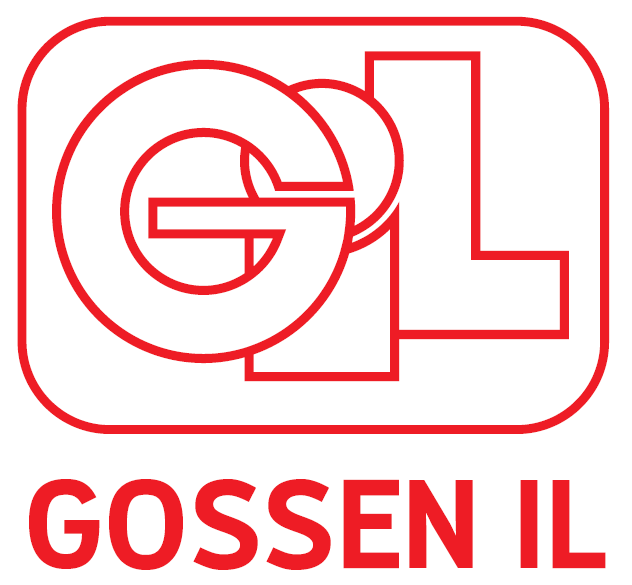 SeriespillCupspillTreningskamperKort beskrivelse av lagets sportslige mål og utvikling:Våre sportslige mål er å finne glede i sporten og fremme nysgjerrighet og ønske om å utvikle seg i spillet.  Kort beskrivelse av miljøet i laget og sosiale aktiviteter:Det viktigste grunnlaget for trivsel i laget er miljøet, og vi bruker mye tid på trening på morsomme og gøye øvelser, som skaper samhold, latter og gode relasjoner.Vi ser viktigheten i å dra på cup for å oppleve ting sammen, og være sammen i en annen arena enn bare trening. Vi har også møtes privat for å se kamper og være sammen.Kort beskrivelse av kurs og anna opplæring i inneværende og neste sesong:Ingen kurs.Annet:Rapport laget av:  Trude Akselvoll BakkemyrDato: 12/3-23Støtteapparat:Lagets utvikling:Lagets utvikling:Lagets utvikling:Trener  Trude Akselvoll BakkemyrTrenerLagleder Kine ReitenTrener  Trude Akselvoll BakkemyrTrenerLagleder Kine ReitenAntall spillere10Nye sp. siste år3Ant. Sluttet1Navn serieKortbaneseriePlassering      nåPl. sist sesongKommentarIngen tabellNavn cupPlasseringKommentarTafjord håndballcupIngen plassering, overnatting på skoleRosecupenIkke overnatting, men mye sosialt utenom cup.MotstandereKommentarRival j10Bortekamp, skal avtale hjemmekamp.